Application for Membership of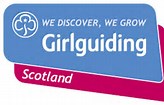 Friends of Girlguiding ScotlandTo apply, please complete the donor details below, the Gift Aid Declaration (optional) and the Standing Order Instruction, and send it to:Girlguiding Scotland, 16 Coates Crescent, Edinburgh, EH3 7AHYour Details Title: ______  First name: _______________  Surname: _________________Full home address: ___________________________________________________________________________________________  Post Code: _________Email: __________________________________  Tel: ___________________Gift Aid Declaration – for past, present and future donations(Boost your donation by 25p of Gift Aid for every £1 you donate.  Gift Aid is reclaimed by the charity from the tax you pay for the current tax year.  Your address is needed to identify you as a current UK taxpayer.)Charity name: Girlguiding Scotland		Scottish Charity No: SC005548Please treat as Gift Aid donations all qualifying gifts of money made -  today	  in the past four years	  in the future(please tick all boxes you wish to apply)I am a UK taxpayer and understand that if I pay less income tax and/or capital gains tax than the amount of Gift Aid claimed on all my donations in that tax year, it is my responsibility to pay any difference.Signature _________________________________  Date ________________Please notify Girlguiding Scotland if you:want to cancel this declarationchange your name or home addressno longer pay sufficient tax on your income and/or capital gains.If you pay Income Tax at the higher or additional rate and want to receive the additional tax relief due to you, you must include all your Gift Aid donations on your self-assessment tax return or ask HM Revenue and Customs to adjust your tax code.Friends of Girlguiding ScotlandStanding Order Instruction to your BankBank Name: _____________________________________________________Bank Address: ______________________________________________________________________________________________  Postcode: __________Sort Code: ______________________________Account No: _____________________________Account Name: ___________________________There is a minimum cost of £25.00 per year for membership, although donations above this amount are welcome.Please debit my account with the amount of £_________commencing on (date) _________________ (at least 3 weeks after signing this form) and thereafter at Monthly* / Quarterly* / Annual* intervals(* delete as appropriate)until cancelled in writing by me, and payThe Royal Bank of ScotlandEdinburgh West End OfficeEdinburghEH2 4EQfor credit to Girlguiding ScotlandSort Code: 83-51-00Account No: 10456451Signature: ______________________________________________________Date: __________________________________________________________What will you do with my data?We need the information you share with us to manage our membership and to satisfy our legal responsibilities. We’ll keep it safe for as long as you are an active member.We promise we’ll only share your information if:– you ask us to– the law requires us– we carry out market research– it’s in the public interestDon’t worry – we’ll never sell your data or share it for any other reason.Girlguiding Scotland is the registered data controller* for all our members’ personal information, both in the UK and around the world.Want to find out more about how we use your information – and your rights?  Visit here* The organisation that manages and looks after your data